Notes to the Photo album and photographs of Cactaceae from Carlos Spegazzini in the Herbarium of the Museum of Pharmacobotany “Juan A. Domínguez” (BAF), Faculty of Pharmacy and Biochemistry, University of Buenos Aires, Buenos Aires, Argentina.Fabián FontThe photo album of Carlos Spegazzini and other photographs were published as a semi-facsimile edition (Font, 2016), and it can be viewed online in the website of the publication in pharmacobotany Dominguezia:[http://www.dominguezia.org/volumen/index.php?Mostrar=32(1)].Here, supplementary notes about the photos are presented. Some other differences in the presentation edition of both publications are explained in the introduction Dominguezia.Nomenclatural update of each name has been discarded for the simple reason that the current profusion of revisions in the nomenclature of the cactus family is never-ending. The lists of published synonyms and new combinations far exceed the individual work that any botanist can perform when attempting a nomenclatural update of the entire plant family. Fortunately there is a very quick way to verify each name by choosing any of the botanical world data banks that are updated periodically as IPNI (http://ipni.org/ipni/plantnamesearchpage.do), Tropicos (http://www.tropicos.org/NameSearch.aspx) or any catalog of "official" online Flora of each country.Each page of the album is described in an Excel spreadsheet [ICONES.xlsx] which is made as follows:There are three sheets:EN: English.FR: French.SP: Spanish.Column A: Page number; missing pages correspond to blank pages. Only page numbers 1-148 show pictures from the album of Spegazzini. Page numbers above 148 are other unpublished pictures that were not in the album; however, they were owned by Spegazzini and are now available from BAF.Columns B, C and D (Layout): the photo arrangement and numbering on the page under consideration. Each photo is attributed a different number. Column F (Photo): photo number. NB: Page and photo numbers are those used in Dominguezia.Column H (Annotations…): transcription of the annotations found either on the front side ["F" in column G] or the back side ["B" in column G] of the photo [number in column F]. These annotations are corrected for some mistakes that appear in Dominguezia article.Column I (Author): author of the photo. They can be:Bruch = Carlos BruchArech. = José ArechavaletaFranck = Albert Harry FranckSpeg. = Carlos Spegazzini? = unknown authorColumn J (Handwriting): author of the annotations or label. Most often Spegazzini, but not always.Column K (Published in): reference to the publication (see bibliography below) where the picture was first published. In some of these publications, the picture is designated as the nomenclatural type.Column L: Further comments.Bibliography cited in the spreadsheet:Arechavaleta, J. [1902] (1905). Flora Uruguaya. Cactáceas. An. Mus. Hist. Nat. Montevideo 5(2): 161-291. http://www.biodiversitylibrary.org/item/37104 - page/13/mode/1upBritton, N. L. & Rose, J. N. (1919). The Cactaceae. Descriptions and illustrations of plants of the cactus family. Vol. I: 1-236. Carnegie Institution, publ. 248. Washington. https://www.cactuspro.com/biblio/fr:britton_et_roseBritton, N. L. & Rose, J. N. (1920). The Cactaceae. Descriptions and illustrations of plants of the cactus family. Vol. II: 1-241. Carnegie Institution, publ. 248. Washington. https://www.cactuspro.com/biblio/fr:britton_et_roseBritton, N. L. & Rose, J. N. (1922). The Cactaceae. Descriptions and illustrations of plants of the cactus family. Vol. III:  1-258. Carnegie Institution, publ. 248. Washington. https://www.cactuspro.com/biblio/fr:britton_et_roseCrook, R. & Mottram, R. (1995). Opuntia Index. Part 1: Nomenclatural note and A-B. Bradleya 13: 88-118. Crook, R. & Mottram, R. (1996). Opuntia Index. Part 2: Nomenclatural note and C-E. Bradleya 14: 99-14Font, F. (2016). Carlos Spegazzini: Icones Cactacearum. Álbum y fotografías de Cactáceas del Dr. Carlos Spegazzini en el Herbario del Museo de Farmacobotánica “Juan A. Domínguez” (BAF), Facultad de Farmacia y Bioquímica, Universidad de Buenos Aires, Buenos Aires, Argentina. Dominguezia 32 (1).	http://www.dominguezia.org/volumen/index.php?Mostrar=32(1)Katinas, L., Gutiérrez, D. G. & Torres Robles, S. S. (2000). Carlos Spegazzini (1858-1926): Travels and botanical work on vascular plants. Annals of the Missouri Botanical Garden 87 (2):183-202. http://www.biodiversitylibrary.org/item/86338/page/189/mode/1upKatinas, L. Gutiérrez, D. G. & Torres Robles, S. S. (2004). Type material of Carlos L. Spegazzini in the Museo de La Plata herbarium (LP), Argentina. III: Cactaceae. Darwiniana 42(1-4): 177-200.	http://www.ojs.darwin.edu.ar/index.php/darwiniana/article/view/176/163Kiesling, R. (1984). Recopilación, en edición facsimilar, de todos los trabajos o referencias sobre Cactáceas publicadas por el Dr. Carlos Spegazzini. Librosur, Quilmes, Argentina. https://www.cactuspro.com/biblio/fr:kiesling - cactaceas_publicadas_por_el_dr_carlos_spegazziniKiesling, R. (1998). Nota sobre Opuntia anacantha Speg. (Cactaceae) para la flora de Paraguay y Argentina. Candollea 53: 471-476. Kiesling, R. (1999). Nuevos sinónimos de Opuntia ficus-indica (Cactaceae). Hickenia 2 (66): 309-314. Kiesling, R. Metzing, D. (1996). Una nueva combinación en Gymnocalycium (Cactaceae). Darwiniana 34 (1-4): 402-404.	http://www.ojs.darwin.edu.ar/index.php/darwiniana/article/view/430/419Lanteri, A. A. & Martínez, A. (2012). Carlos Bruch: pionero de los estudios entomológicos en la Argentina. Rev. Soc. Entomol. Argent. 71 (3-4): 179-185.	http://www.scielo.org.ar/pdf/rsea/v71n3-4/v71n3-4a01.pdfMerelli, C. A. (1926). Cantero de Cactáceas. Informaciones del Jardín Zoológico de La Plata 2(1): 49-52. Molfino, J. F. (1929). Carlos Spegazzini. Su vida y su obra. An. Soc. Cient. Arg. 108: 7-77. http://www.biodiversitylibrary.org/item/192625 - page/17/mode/1upMolfino, J. F. (1951). Semblanza del Doctor Carlos Spegazzini. Com. Cient. Museo de La Plata, nº2: 1-6. Spegazzini, C. (1901). Contribución al estudio de la Sierra de Tandíl. XX. Cactaceas. 17-19. La Plata. http://www.biodiversitylibrary.org/item/37833 - page/5/mode/1upSpegazzini, C. (1905). Cactacearum Platensium Tentamen. An. Mus. Nac. Buenos Aires 11, 3ª Sº (4): 477-521. (See Kiesling, 1984)Spegazzini, C. (1921). Plantas nuevas o interesantes. An. Soc. Cient. Arg. 92:118-120. http://www.biodiversitylibrary.org/item/97814 - page/370/mode/1upSpegazzini, C. (1923). Breves notas cactológicas. An. Soc. Cient. Arg. 96:61-75. http://www.biodiversitylibrary.org/item/193056 - page/367/mode/1upSpegazzini, C. (1925). Nuevas notas cactológicas. An. Soc. Cient. Arg. 99:85-156. http://www.biodiversitylibrary.org/item/192649 - page/105/mode/1upAbbreviationsBAF: Herbarium Facultad de Farmacia y Bioquímica, Museo de Farmacobotánica Juan A. Domínguez, University of Buenos AiresLP: Herbarium of the División Plantas Vasculares of Museo de La Plata.IndexPages 1-148 covers the album of Spegazzini. Pages numbers above 148 present other photos of Spegazzini's collection (See introdution in Dominguezia).Photos without annotations have been attributed a tentative name that is followed by (*).     Plant name	PageArequipa leucotricha	1Astrophytum myriostigma	3Astrophytum ornatus	3Aylostera pseudominuscula 	5Brittonrosea gladiata	7Cactus melocatus	9Cereus dusenii	162Cereus aethiops	11Cereus alacriportanus	12Cereus baumannii	21Cereus candicans 	13Cereus coerulescens	11Cereus dayami	14, 173Cereus guelichii 	69Cereus lamprochlorus	15Cereus macdonaldiae 	139Cereus platygonus 	17Cereus pomanensis 	71Cereus roseiflorus	157Cereus smaragdiflorus	21Cereus spachianus	171Cereus spegazzinii 	17Cereus thelegonoides 	147Cereus thelegonus 	148Chamaecereus silvestrii 	19Cleistocactus (*)	115Cleistocactus baumannii 	21Cleistocactus smaragdiflorus 	21Denmoza rhodacantha 	23Echinocactus arechavaletai 	89Echinocactus baldianus 	60Echinocactus bicolor	143Echinocactus caespitosus 	53Echinocactus ceratistes	47Echinocactus chionanthus 	77Echinocactus chrysacanthus	49Echinocactus clavatus	1Echinocactus coptogonus	49Echinocactus corniger	50Echinocactus cylindraceus	49Echinocactus denudatus	33Echinocactus emoryii var. rubrispina	50Echinocactus erinaceus	86Echinocactus exculptus	111Echinocactus famatimensis	78Echinocactus gibbosus	56Echinocactus gibbosus var. typica	56, 57Echinocactus gibbosus var. ventanicola 	56Echinocactus gracillimus	53Echinocactus grahlianus	53Echinocactus grusonii 	25Echinocactus haematanthus 	79Echinocactus haselbergii	87Echinocactus heterochromus	144Echinocactus hyalinacanthus	78Echinocactus ingens	25Echinocactus lenninghausii	87Echinocactus leucacanthus	9Echinocactus longihamatus	50Echinocactus lophothele	143Echinocactus loricatus 	58Echinocactus macrodiscus	50Echinocactus mammulosus var hircina	88Echinocactus mammulosus var. pampena 	88Echinocactus melocactus	9Echinocactus microspermus var. erytrantha	131Echinocactus microspermus var. thionantha	132Echinocactus minusculus	9Echinocactus monvillei	58, 65Echinocactus myriostigma	3Echinocactus nidus	111Echinocactus nigrispinus	89Echinocactus odieri	53Echinocactus orcutti	51Echinocactus ornatus	3Echinocactus ottonis	9, 89Echinocactus pilosus	51Echinocactus platensis var. leptantha	60Echinocactus platensis var. parvula 	60Echinocactus platensis var. quehliana	60Echinocactus platensis var. typica 	60Echinocactus pumilus	9Echinocactus pygmaeus	54Echinocactus quehlianus	25Echinocactus recurvus	51Echinocactus robustus	51Echinocactus saglione	63Echinocactus schickendantzii 	63Echinocactus schilinzkyanus 	54Echinocactus schumannianus	92Echinocactus scopa candida	91Echinocactus setispinus	67Echinocactus simpsonii var. 	130Echinocactus soehrensii	91Echinocactus stellatus 	61Echinocactus stuckertii 	65Echinocactus submammulosus	89Echinocactus tellii	7Echinocactus texensis	73Echinocactus turbiniformis	142Echinocactus uncinatus var. wrigthii	52Echinocactus viridescens	52Echinocactus williamsi	72Echinocactus wislizeni	52Echinocereus bradegeei	27Echinocereus chloranthus	28Echinocereus cinerascens	28Echinocereus coccineus	31Echinocereus dasyacanthus	27Echinocereus dubius	27Echinocereus engelmannii var.	28Echinocereus enneacanthus	29Echinocereus knippelianus	29Echinocereus maritimus	29Echinocereus pacificus	30Echinocereus papillosus	30Echinocereus paucispinus	30Echinocereus pectinatus var. armata	30Echinocereus polyacanthus	31Echinocereus pulchellus var. amoena	31Echinocereus roetteri	31Echinocereus salm-dykianus	32Echinocereus sandleri	101Echinocereus sciurus	32Echinocereus subinermis	32Echinocereus viridiflorus	32Echinomastus erectocentrus	33Echinopsis (*)	35Echinopsis ancistrophora	35Echinopsis calochlora	35Echinopsis campilacantha	37Echinopsis campilacantha var. aurea	37Echinopsis cinnabarina	78Echinopsis eyriesii	35, 37Echinopsis forbesii 	36Echinopsis formosissima	36Echinopsis gemmata var. alba	45Echinopsis intrincatissima 	38Echinopsis leucantha (*) 	24Echinopsis leucantha	37, 42Echinopsis leucantha aurea	38Echinopsis minuana 	38Echinopsis mirabilis 	39Echinopsis molesta 	40Echinopsis multiplex cristata	39Echinopsis oxygona	40, 41Echinopsis pentlandii var. longispina	80Echinopsis pseudominuscula 	5Echinopsis rhodotricha	42Echinopsis silvestrii 	43Echinopsis spegazziniana	38Echinopsis tubiflora 	43, 44Echinopsis turbinata 	45Echinopsis valida	36Eryiosyce ceratistes	47Ferocactus acanthodes	49Ferocactus chrysacanthus	49Ferocactus coptonogonus	49Ferocactus emoryii var. rubrispina	50Ferocactus hamatacanthus	50Ferocactus longispinus	50Ferocactus macrodiscus	50Ferocactus nobilis	51Ferocactus orcutti	51Ferocactus pringlei	51Ferocactus robustus	51Ferocactus uncinatus var. wrigthii	52Ferocactus viridescens	52Ferocactus wislizeni	52Frailea (Echinocactus) gracillimus	53Frailea (Echinocactus) grahlianus	53Frailea (Echinocactus) minusculus	9Frailea (Echinocactus) pumilus	9Frailea caespitosa 	53Frailea odieri 	53Frailea phaeodisca 	54Frailea pygmaea 	54Frailea schilinzkyana 	54Gymnocalycium chubutense [dibujo]	160Gymnocalycium damsii	55Gymnocalycium denudatus	33Gymnocalycium gibbosum var. typica	56, 57Gymnocalycium gibbosum var. ventanicola 	56Gymnocalycium gibbosus	56Gymnocalycium loricatum 	58Gymnocalycium monvillei 	58Gymnocalycium multiflorum 	59Gymnocalycium platense	25, 60Gymnocalycium platense var. baldiana	60Gymnocalycium platense var. leptantha	60Gymnocalycium platense var. parvula	60Gymnocalycium platense var. quehliana	60Gymnocalycium platense var. stellata	61Gymnocalycium schickendantzii  	64Gymnocalycium spegazzinii 	58Gymnocalycium stuckertii 	65Gymnocalycium uruguayense 	65Gymnocalycium sanjuanense 	63Gymnocalycuin saglionis 	63Hamatocactus setispinus	67Harrisia guelichii 	69Harrisia martinii 	70Harrisia pomanensis 	71Homalocephala texensis	73Hylocereus (*)	114Lobivia (Echinocactus) bruchii	74Lobivia (Echinopsis) cinnabarina	78Lobivia (Echinopsis) pentlandii var. longispina	80Lobivia andalgalensis 	75Lobivia cachensis 	77Lobivia chionantha 	77Lobivia chrysantha 	81Lobivia famatimensis 	78Lobivia haematantha	79Lobivia hyalinacantha 	78Lobivia hyalacantha	159Lobivia oreopepon 	79Lobivia saltensis	80Lobivia shaferi 	81, 172Lobivia shaferi f. brachyacantha	172Lobivia thionantha 	81Lophophora williamsi	72Maihuenia tehuelches 	107Maihuenia valentini 	107Mala(co)carpus ottonis	9Malacocarpus catamarcensis	85Malacocarpus concinnus	85Malacocarpus erinaceus	86, 87Malacocarpus haselbergii	87Malacocarpus lenninghausii	87Malacocarpus mammillosus var. hircina 	88Malacocarpus mammulosus (*) 	89Malacocarpus mammulosus var. pampena 	88Malacocarpus mammulosus var. submammulosa 	89Malacocarpus mammulosus var. typica 	87Malacocarpus nigrispinus	89Malacocarpus ottonis 	89, 90 Malacocarpus ottonis var. tenuispina	90Malacocarpus pampeanus 	88Malacocarpus schumannianus	92Malacocarpus scopa	91Malacocarpus soehrensii	91Malacocarpus submammulosus	89Malacocarpus tabularis  	92Malacocarpus tephracanthus	93Malacocarpus tephracanthus var. macracantha	93Mam(m)illaria halei	100Mamillaria	104Mamillaria angularis	95Mamillaria bicolor	95Mamillaria bocasana	95Mamillaria candida	96Mamillaria cantricirrha	96Mamillaria celsiana	96Mamillaria cornifera	96Mamillaria cornuta	97Mamillaria coronaria	97Mamillaria dolichocentra	97Mamillaria elegans	98Mamillaria elephantidens	97Mamillaria elongata	98Mamillaria gigantea	99Mamillaria glochidiata	98Mamillaria gracilis	94Mamillaria grahamii	99Mamillaria heyderi	99Mamillaria karwinskiana	100Mamillaria leona	100Mamillaria leucocentra	100Mamillaria longimamma	98Mamillaria macromeris	101Mamillaria macrothele	106Mamillaria meonacantha	102Mamillaria micromeris	101Mamillaria mutabilis	102Mamillaria nivosa	102Mamillaria parkinsonii	102Mamillaria plumosa	103Mamillaria poselgeri	103Mamillaria pusilla	103Mamillaria pycnacantha	103Mamillaria radians	104Mamillaria radiosa	104Mamillaria raphidacantha	104Mamillaria recurvata	104Mamillaria rhodantha	101Mamillaria scheeri	105Mamillaria schelhasei	105Mamillaria senilis	105Mamillaria sphacelata	105Mamillaria spinossisima	106Mamillaria trohartii	106Mamillaria wildii	94Mamillaria zephyranthoides	106Mamillaria haley	100Monvillea cavendishii 	109Monvillea spegazzinii 	109Neoporteria exculptus	111Neoporteria nidus	111Neoporteria nigricans	111Nopalxochia phyllanthoides 	112Opuntia 	127Opuntia 	115Opuntia 	114Opuntia (*)	113Opuntia anacantha 	117Opuntia arechavaletae 	117Opuntia argentina 	117Opuntia aurantiaca 	127Opuntia bonaerensis 	119, 149Opuntia bonariensis	119, 149Opuntia chaquensis 	119, 151Opuntia chakensis 	150, 151Opuntia cordobensis	121Opuntia darwinii	169Opuntia ficus-indica 	122Opuntia ficus-indica var. decumana 	122Opuntia glomerata	153Opuntia halophila	152Opuntia hickeni	164Opuntia molinensis	154Opuntia nigrispina	168Opuntia pentlandii	167Opuntia quimilo	123Opuntia retrorsa 	123Opuntia russellii	165Opuntia salmiana 	125Opuntia schickendantzii 	126Opuntia subsphaerocarpa	155Opuntia tuna-blanca	156Opuntia verschaffeltii var. digitalis 	127Opuntia weberi	128Parodia brasiliensis 	132Parodia microsperma erytrantha	131Parodia microsperma var. erytrantha f. leptacantha 	131Parodia microsperma var. ischirancistra	166Parodia microsperma var. thionantha	132Pediocactus simpsonii var.	130Phyllocactus phyllanthoides	112Pilocereus pasacana	146Pilocereus rhodacanthus 	23Pilocereus terscheckii	170Pterocactus 	161Pterocactus kuntzei	133Pterocactus tuberosus	133Rebutia (Echinopsis) minuscula 	137Rebutia pseudominuscula 	5Rhipsalis cereuscula 	135Rhipsalis houlletiana 	136Selenicereus macdonaldiae	139Sterealya pseudominuscula	5Stetsonia coryne 	141Strombocacus turbiniformis	142Tephrocactus hickeni	164Tephrocactus platyacanthus	163Thelocactus bicolor 	143Thelocactus lophothele 	143Thelocactus pottsii 	144Trichocereus pasacana 	146, 158Trichocereus spachianus	171Trichocereus terscheckii	170Trichocereus thelegonoides	147Trichocereus thelegonus	148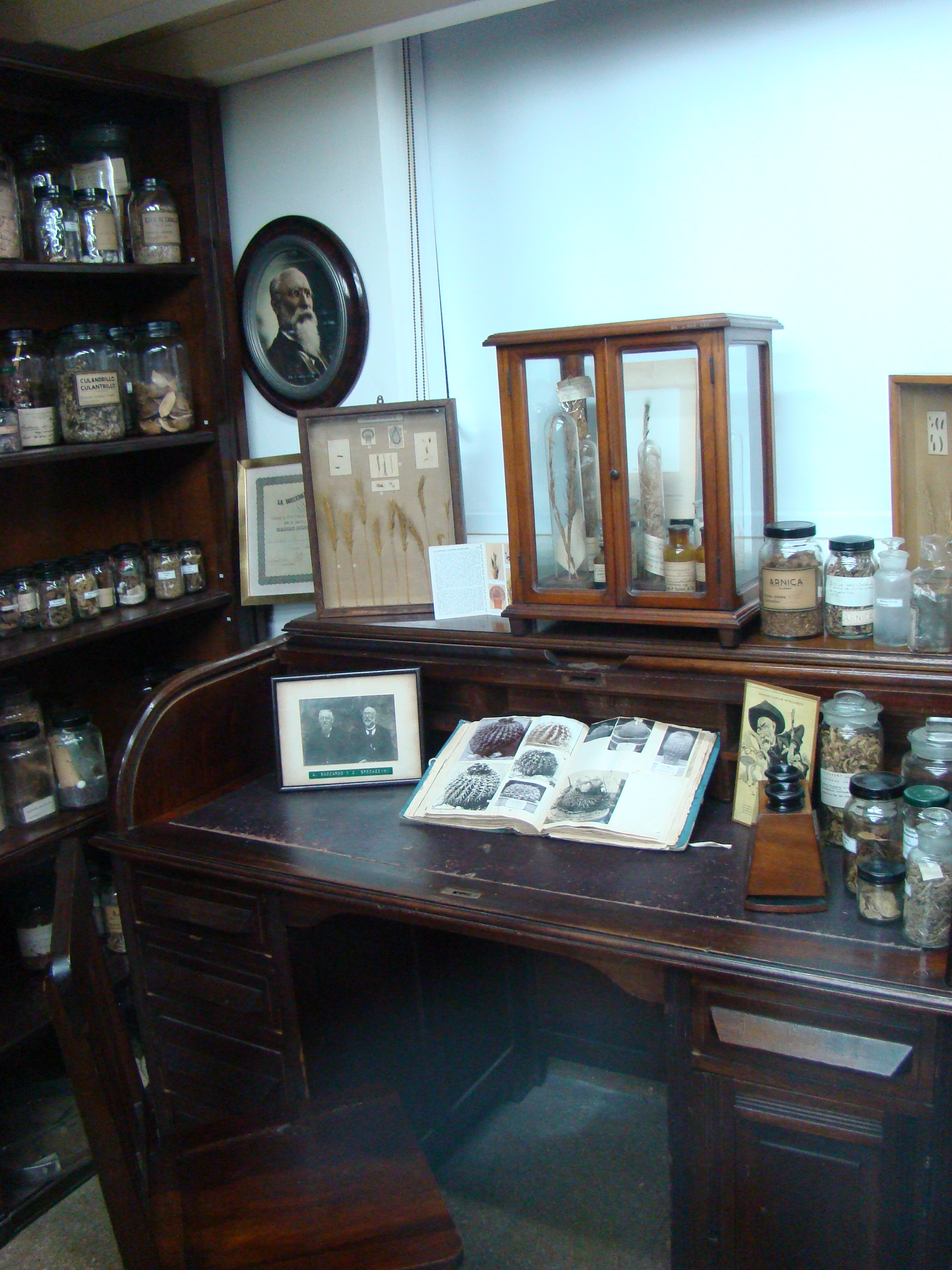 Cabinet in homage to Carlos Spegazzini in the Museum of Pharmacobotany "Juan Aníbal Domínguez", FFyB UBA.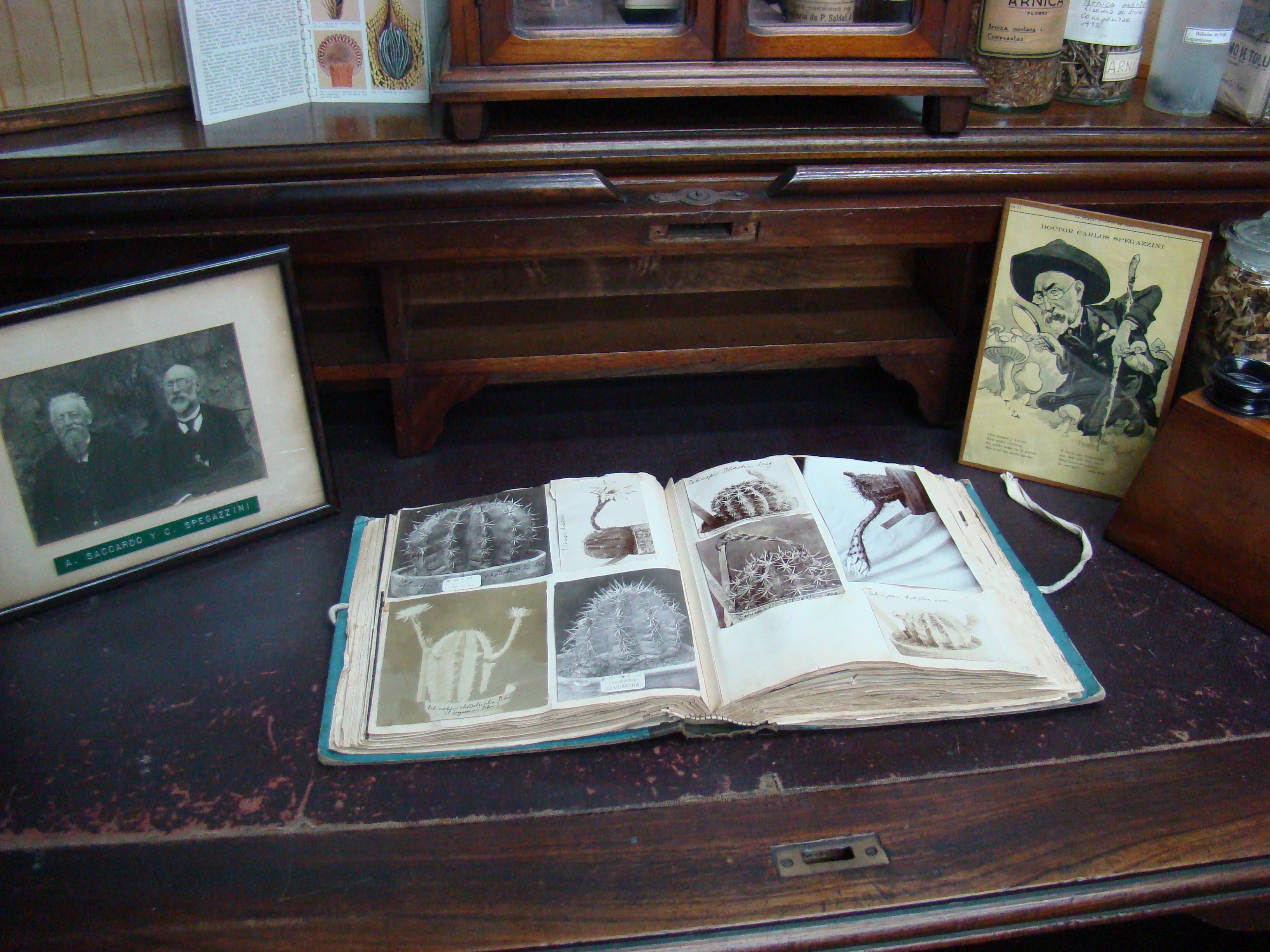 Icones  Cactacearum, the personal album of cacti made by Carlos Spegazzini.